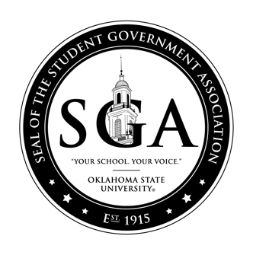 Student Body Senate AgendaWednesday, March 11, 2020 at 7:00pmStudent Union, Case Study 2Call to Order of the Student Body Senate of the Student Government Association of Oklahoma State UniversityRoll CallSwearing in of New Senators, Supreme Court Justices, and Executives:
“I, state your name, do solemnly affirm that I will discharge to the best of my ability, the responsibilities entrusted to me, as an officer of the Student Government Association of Oklahoma State University”Pledge of AllegianceApproval of Minutes of the Previous MeetingMarch 4, 2020Guest Speakers and Student ConcernsAdvisor(s) Report – Dr. John Mark Day/Melisa Echols President’s Report- Kaitlyn KirkseyVice President’s Report- Kristen BallFloor SpeechesUnfinished BusinessS20BL011: A bill providing co-sponsorship funds to Kappa Delta Chi, Sorority Inc.New BusinessS20BL008: A bill providing co-sponsorship funds to African American Student Association.S20BL017: A bill providing co-sponsorship funds to Theta Tau.S20BL021: A bill to change the status of The Almighty S from registered to recognize.S20BL022: A bill to grant registered status to Doctors Without Borders.S20BL023: A bill to grant recognized status to Lilacs.S20BL024: A bill to grant registered status to the Sales Club.S20BL019: A bill amending Title I; relieving IA committee of their reapportionment responsibility.S20BL020: A bill amending Title III to create a mock trial competition.Bills to be heard pending committee approvalS20RC003: A recommendation to change the name of Murray HallS20RS008: A resolution to appoint a Senate ParliamentarianS20RS009: A resolution to appoint a Senate Communications Director Recess for Legislation to be Forwarded to CommitteesExecutive ReportsCabinet ExecutivesSupreme Court Report(s)Senate ReportsCommittee ChairsBudget – Ashley SchultzCSO – Logan HuttoInternal Affairs – Aaron CarmichaelPAC – Noah MeadUniversity – Luke MullerConstituency ReportsOther Senate ReportsLiaisonsRepresentativesBoard of Regents for A&M Colleges – Nathan DethloffBoard of Regents for Higher Education – Logan HuttoFaculty Council – Ashley SchultzVice Chair’s Report – Noah MurpheyChair’s Report – Marcus HealdAnnouncementsInformal DiscussionAdjournmentThis agenda shall not be construed as preventing: The introduction of new legislation not listed, the reconsideration of any motion of the immediately preceding Senate meeting, or any regular procedural motion or any motions by an appropriate majority which allows the introduction and final consideration of Legislation in the same meeting so long as that legislation is listed in this agenda. Posted at 7:00pm on March 10, 2020 by Marcus Heald, Student Body Senate Chair (sgasenate@okstate.edu) 405-744-7555